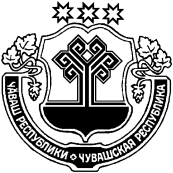 О внесении изменений в решение Собраний депутатов Конарского сельского поселения Цивильского района Чувашской Республики от 17.12.2021г. №12-4 "О бюджете Конарского сельского поселения Цивильского района на 2022 год и на плановый период 2023 и 2024 годов»В соответствии со статьей 232 Бюджетного кодекса Российской Федерации, статьей 46 Положения о бюджетном процессе в Конарском сельском поселении Цивильского района Чувашской Республики Собрание депутатов Конарского сельского поселения Цивильского района Чувашской РеспубликиРЕШИЛО:         Статья 1. Внести в решение Собрания депутатов Конарского сельского поселения от 17 декабря 2021г. №12-4 «О бюджете Конарского сельского поселения Цивильского района Чувашской Республики на 2022 год и на плановый период 2023 и 2024 годов» (с изменениями, внесенными решением Собрания депутатов Конарского сельского поселения от 14 февраля 2022г. №3-1) далее – решение) следующие изменения:приложение 4, 5 к статье 6 решения изложить в новой редакции:приложения 6, 7, 8, 9  к статье 6 решения изложить в новой редакции:Приложение 12 к статье 12  решения изложить в новой редакции:Настоящее решение вступает в силу после его официального опубликования (обнародования).       Председатель Собрания депутатовКонарского сельского поселения  Цивильского района		 	                                            	Кириллова А.В.	ЧĂВАШ РЕСПУБЛИКИÇĔРПУ РАЙОНĚЧУВАШСКАЯ РЕСПУБЛИКАЦИВИЛЬСКИЙ РАЙОНКАНАР ЯЛ ПОСЕЛЕНИЙĚНДЕПУТАТСЕН ПУХĂВĚЙЫШĂНУ 2022 ç. ака уйăхěн 25  № 6	Конар поселокěСОБРАНИЕ ДЕПУТАТОВКОНАРСКОГО СЕЛЬСКОГОПОСЕЛЕНИЯРЕШЕНИЕ25 апреля 2022   № 6 Поселок КонарПриложение № 4Приложение № 4 к решению Собрания депутатов Конарского сельского  к решению Собрания депутатов Конарского сельского  к решению Собрания депутатов Конарского сельского поселения Цивильского района Чувашской Республики  от 17.12.2021г. поселения Цивильского района Чувашской Республики  от 17.12.2021г. поселения Цивильского района Чувашской Республики  от 17.12.2021г. №12-4"О бюджете Конарского сельского поселения№12-4"О бюджете Конарского сельского поселения№12-4"О бюджете Конарского сельского поселения Цивильского района на 2022 год и на плановый период 2023 и 2024 годов" Цивильского района на 2022 год и на плановый период 2023 и 2024 годов" Цивильского района на 2022 год и на плановый период 2023 и 2024 годов"ДоходыДоходыДоходыДоходыбюджета Конарского сельского поселения Цивильского района на 2022 годбюджета Конарского сельского поселения Цивильского района на 2022 годбюджета Конарского сельского поселения Цивильского района на 2022 годбюджета Конарского сельского поселения Цивильского района на 2022 год(в рублях)Код бюджетной классификации Российской ФедерацииНаименование доходовНаименование доходовУвеличение, уменьшение (-)1223100 00000 00 0000 000ДоходыДоходы1 500,00113 00000 00 0000 000ДОХОДЫ ОТ ОКАЗАНИЯ ПЛАТНЫХ УСЛУГ И КОМПЕНСАЦИИ ЗАТРАТ ГОСУДАРСТВАДОХОДЫ ОТ ОКАЗАНИЯ ПЛАТНЫХ УСЛУГ И КОМПЕНСАЦИИ ЗАТРАТ ГОСУДАРСТВА1 500,00113 01995 10 0000 130Прочие доходы от оказания платных услуг (работ) получателями средств бюджетов сельских поселенийПрочие доходы от оказания платных услуг (работ) получателями средств бюджетов сельских поселений1 500,00200 00000 00 0000 000Безвозмездные поступления от других бюджетов бюджетной системы Российской ФедерацииБезвозмездные поступления от других бюджетов бюджетной системы Российской Федерации14 770 096,60202 20000 00 0000 150Субсидии бюджетам бюджетной системы Российской Федерации (межбюджетные субсидии)Субсидии бюджетам бюджетной системы Российской Федерации (межбюджетные субсидии)14 773 890,00202 29999 10 0000 150Прочие субсидии бюджетам сельских поселенийПрочие субсидии бюджетам сельских поселений14 773 890,00202 30000 00 0000 150Субвенции бюджетам бюджетной системы Российской ФедерацииСубвенции бюджетам бюджетной системы Российской Федерации-3 793,40202 30024 10 0000 150Субвенции бюджетам сельских поселений на выполнение передаваемых полномочий субъектов Российской ФедерацииСубвенции бюджетам сельских поселений на выполнение передаваемых полномочий субъектов Российской Федерации1 052,60202 35118 10 0000 150Субвенции бюджетам сельских поселений на осуществление первичного воинского учета на территориях, где отсутствуют военные комиссариатыСубвенции бюджетам сельских поселений на осуществление первичного воинского учета на территориях, где отсутствуют военные комиссариаты-4 846,00Всего:14 771 596,60Приложение № 5Приложение № 5Приложение № 5 к решению Собрания депутатов Конарского сельского поселения к решению Собрания депутатов Конарского сельского поселения к решению Собрания депутатов Конарского сельского поселения Цивильского района Чувашской Республики  от 17.12.2021г.  Цивильского района Чувашской Республики  от 17.12.2021г.  Цивильского района Чувашской Республики  от 17.12.2021г. №12-4 "О бюджете Конарского сельского поселения№12-4 "О бюджете Конарского сельского поселения№12-4 "О бюджете Конарского сельского поселения Цивильского района на 2022 год и на плановый период 2023 и 2024 годов" Цивильского района на 2022 год и на плановый период 2023 и 2024 годов" Цивильского района на 2022 год и на плановый период 2023 и 2024 годов"ДоходыДоходыДоходыДоходыДоходыбюджета Конарского сельского поселения Цивильского района на 2023 и 2024 годыбюджета Конарского сельского поселения Цивильского района на 2023 и 2024 годыбюджета Конарского сельского поселения Цивильского района на 2023 и 2024 годыбюджета Конарского сельского поселения Цивильского района на 2023 и 2024 годыбюджета Конарского сельского поселения Цивильского района на 2023 и 2024 годыКоды доходов бюджетной классификации Российской ФедерацииНаименование доходовНаименование доходовСумма, рублейСумма, рублейКоды доходов бюджетной классификации Российской ФедерацииНаименование доходовНаименование доходов2023 год2024 год12234100 00000 00 0000 000ДоходыДоходы450 700,00480 000,00101 00000 00 0000 000 Налоги на прибыль, доходы Налоги на прибыль, доходы450 700,00480 000,00101 02010 01 1000 110 Налог на доходы физических лиц с доходов, источником которых является налоговый агент, исключением доходов, в отношении которых исчисление и уплата налога осуществляются в соответствии со статьями 227, 227.1 и 228 Налогового кодекса Российской федерации Налог на доходы физических лиц с доходов, источником которых является налоговый агент, исключением доходов, в отношении которых исчисление и уплата налога осуществляются в соответствии со статьями 227, 227.1 и 228 Налогового кодекса Российской федерации450 700,00480 000,00200 00000 00 0000 000Безвозмездные поступления от других бюджетов бюджетной системы Российской ФедерацииБезвозмездные поступления от других бюджетов бюджетной системы Российской Федерации1 052,601 052,60202 30000 00 0000 150Субвенции бюджетам бюджетной системы Российской ФедерацииСубвенции бюджетам бюджетной системы Российской Федерации1 052,601 052,60202 30024 10 0000 150Субвенции бюджетам сельских поселений на выполнение передаваемых полномочий субъектов Российской ФедерацииСубвенции бюджетам сельских поселений на выполнение передаваемых полномочий субъектов Российской Федерации1 052,601 052,60Всего:451 752,60481 052,60Приложение №6Приложение №6Приложение №6Приложение №6Приложение №6к решению Собрания депутатов Конарского сельского поселенияк решению Собрания депутатов Конарского сельского поселенияк решению Собрания депутатов Конарского сельского поселенияк решению Собрания депутатов Конарского сельского поселенияк решению Собрания депутатов Конарского сельского поселения Цивильского района Чувашской Республики  от 17.12.2021г. №12-4 Цивильского района Чувашской Республики  от 17.12.2021г. №12-4 Цивильского района Чувашской Республики  от 17.12.2021г. №12-4 Цивильского района Чувашской Республики  от 17.12.2021г. №12-4 Цивильского района Чувашской Республики  от 17.12.2021г. №12-4"О бюджете Конарского  сельского поселения Цивильского района "О бюджете Конарского  сельского поселения Цивильского района "О бюджете Конарского  сельского поселения Цивильского района "О бюджете Конарского  сельского поселения Цивильского района "О бюджете Конарского  сельского поселения Цивильского района на 2022 год и на плановый период 2023 и 2024 годов"на 2022 год и на плановый период 2023 и 2024 годов"на 2022 год и на плановый период 2023 и 2024 годов"на 2022 год и на плановый период 2023 и 2024 годов"на 2022 год и на плановый период 2023 и 2024 годов"Распределение Распределение Распределение Распределение бюджетных ассигнований по разделам, подразделам, целевым статьямбюджетных ассигнований по разделам, подразделам, целевым статьямбюджетных ассигнований по разделам, подразделам, целевым статьямбюджетных ассигнований по разделам, подразделам, целевым статьям(муниципальным программам и непрограммным направлениям деятельности) и (муниципальным программам и непрограммным направлениям деятельности) и (муниципальным программам и непрограммным направлениям деятельности) и (муниципальным программам и непрограммным направлениям деятельности) и группам (группам и подгруппам) видов расходов классификации расходов бюджетагруппам (группам и подгруппам) видов расходов классификации расходов бюджетагруппам (группам и подгруппам) видов расходов классификации расходов бюджетагруппам (группам и подгруппам) видов расходов классификации расходов бюджета  Конарского сельского поселения Цивильского района Чувашской Республики на 2022 год  Конарского сельского поселения Цивильского района Чувашской Республики на 2022 год  Конарского сельского поселения Цивильского района Чувашской Республики на 2022 год  Конарского сельского поселения Цивильского района Чувашской Республики на 2022 год(рублей)ПоказателиРЗ ПРУвеличение, уменьшение (-)ПоказателиРЗ ПРВсегоПоказателиРЗ ПРВсего1234Общегосударственные вопросы01-51 127,60Функционирование Правительства Российской Федерации, высших исполнительных органов государственной власти субъектов Российской Федерации, местных администраций010423 872,40Резервные фонды0111-75 000,00Национальная оборона02-4 846,00Мобилизационная и вневойсковая подготовка0203-4 846,00Национальная экономика0450 191,22Сельское хозяйство и рыболовство04051 052,60Другие вопросы в области национальной экономики041249 138,62Жилищно-коммунальное хозяйство0514 810 092,38Коммунальное хозяйство050214 730 901,38Благоустройство050379 191,00Культура, кинематография080,00Культура08010,00Итого14 804 310,00Приложение № 7Приложение № 7Приложение № 7Приложение № 7Приложение № 7Приложение № 7Приложение № 7Приложение № 7к решению Собрания депутатов Конарского сельского поселенияк решению Собрания депутатов Конарского сельского поселенияк решению Собрания депутатов Конарского сельского поселенияк решению Собрания депутатов Конарского сельского поселенияк решению Собрания депутатов Конарского сельского поселенияк решению Собрания депутатов Конарского сельского поселенияк решению Собрания депутатов Конарского сельского поселенияк решению Собрания депутатов Конарского сельского поселенияк решению Собрания депутатов Конарского сельского поселения Цивильского района Чувашской Республики  от 17.12.2021г. №12-4 Цивильского района Чувашской Республики  от 17.12.2021г. №12-4 Цивильского района Чувашской Республики  от 17.12.2021г. №12-4 Цивильского района Чувашской Республики  от 17.12.2021г. №12-4 Цивильского района Чувашской Республики  от 17.12.2021г. №12-4 Цивильского района Чувашской Республики  от 17.12.2021г. №12-4 Цивильского района Чувашской Республики  от 17.12.2021г. №12-4 Цивильского района Чувашской Республики  от 17.12.2021г. №12-4 Цивильского района Чувашской Республики  от 17.12.2021г. №12-4"О бюджете Конарского сельского поселения Цивильского"О бюджете Конарского сельского поселения Цивильского"О бюджете Конарского сельского поселения Цивильского"О бюджете Конарского сельского поселения Цивильского"О бюджете Конарского сельского поселения Цивильского"О бюджете Конарского сельского поселения Цивильского"О бюджете Конарского сельского поселения Цивильского"О бюджете Конарского сельского поселения Цивильского"О бюджете Конарского сельского поселения Цивильского района на 2022 год и на плановый период 2023 и 2024 годов" района на 2022 год и на плановый период 2023 и 2024 годов" района на 2022 год и на плановый период 2023 и 2024 годов" района на 2022 год и на плановый период 2023 и 2024 годов" района на 2022 год и на плановый период 2023 и 2024 годов" района на 2022 год и на плановый период 2023 и 2024 годов" района на 2022 год и на плановый период 2023 и 2024 годов" района на 2022 год и на плановый период 2023 и 2024 годов" района на 2022 год и на плановый период 2023 и 2024 годов"Распределение Распределение Распределение Распределение Распределение Распределение Распределение Распределение Распределение бюджетных ассигнований по разделам, подразделам, целевым статьям (муниципальным программам и бюджетных ассигнований по разделам, подразделам, целевым статьям (муниципальным программам и бюджетных ассигнований по разделам, подразделам, целевым статьям (муниципальным программам и бюджетных ассигнований по разделам, подразделам, целевым статьям (муниципальным программам и бюджетных ассигнований по разделам, подразделам, целевым статьям (муниципальным программам и бюджетных ассигнований по разделам, подразделам, целевым статьям (муниципальным программам и бюджетных ассигнований по разделам, подразделам, целевым статьям (муниципальным программам и бюджетных ассигнований по разделам, подразделам, целевым статьям (муниципальным программам и бюджетных ассигнований по разделам, подразделам, целевым статьям (муниципальным программам и непрограммным направлениям деятельности) и группам (группам и подгруппам) видов расходов классификациинепрограммным направлениям деятельности) и группам (группам и подгруппам) видов расходов классификациинепрограммным направлениям деятельности) и группам (группам и подгруппам) видов расходов классификациинепрограммным направлениям деятельности) и группам (группам и подгруппам) видов расходов классификациинепрограммным направлениям деятельности) и группам (группам и подгруппам) видов расходов классификациинепрограммным направлениям деятельности) и группам (группам и подгруппам) видов расходов классификациинепрограммным направлениям деятельности) и группам (группам и подгруппам) видов расходов классификациинепрограммным направлениям деятельности) и группам (группам и подгруппам) видов расходов классификациинепрограммным направлениям деятельности) и группам (группам и подгруппам) видов расходов классификациирасходов на 2023 и 2024 годырасходов на 2023 и 2024 годырасходов на 2023 и 2024 годырасходов на 2023 и 2024 годырасходов на 2023 и 2024 годырасходов на 2023 и 2024 годырасходов на 2023 и 2024 годырасходов на 2023 и 2024 годырасходов на 2023 и 2024 годы(рублей)(рублей)(рублей)(рублей)(рублей)(рублей)ПоказателиРЗПРЦСРВРВРВсего Всего Всего ПоказателиРЗПРЦСРВРВР2023 год2024 год2024 год123455677Национальная экономика041 052,601 052,601 052,60Сельское хозяйство и рыболовство04051 052,601 052,601 052,60Муниципальная программа  "Развитие сельского хозяйства и регулирование рынка сельскохозяйственной продукции, сырья и продовольствия" 0405Ц9000000001 052,601 052,601 052,60Подпрограмма "Развитие ветеринарии" муниципальной программы  "Развитие сельского хозяйства и регулирование рынка сельскохозяйственной продукции, сырья и продовольствия" 0405Ц9700000001 052,601 052,601 052,60Основное мероприятие "Предупреждение и ликвидация болезней животных"0405Ц9701000001 052,601 052,601 052,60Осуществление государственных полномочий Чувашской Республики по организации мероприятий при осуществлении деятельности по обращению с животными без владельцев0405Ц9701127501 052,601 052,601 052,60Прочая закупка товаров, работ и услуг для государственных нужд0405Ц9701127502442441 052,601 052,601 052,60Жилищно-коммунальное хозяйство05450 700,00480 000,00480 000,00Благоустройство0503450 700,00480 000,00480 000,00Муниципальная программа "Формирование современной городской среды на территории Чувашской Республики"0503А500000000450 700,00480 000,00480 000,00Подпрограмма "Благоустройство дворовых и общественных территорий" муниципальной программы "Формирование современной городской среды на территории Чувашской Республики"0503А510000000450 700,00480 000,00480 000,00Основное мероприятие "Содействие благоустройству населенных пунктов Чувашской Республики"0503А510200000450 700,00480 000,00480 000,00Реализация мероприятий по благоустройству территории0503А510277420450 700,00480 000,00480 000,00Прочая закупка товаров, работ и услуг для государственных нужд0503А510277420244244450 700,00480 000,00480 000,00Итого451 752,60481 052,60481 052,60Приложение № 8Приложение № 8Приложение № 8Приложение № 8Приложение № 8к решению Собрания депутатов Конарского сельского к решению Собрания депутатов Конарского сельского к решению Собрания депутатов Конарского сельского к решению Собрания депутатов Конарского сельского к решению Собрания депутатов Конарского сельского к решению Собрания депутатов Конарского сельского к решению Собрания депутатов Конарского сельского к решению Собрания депутатов Конарского сельского к решению Собрания депутатов Конарского сельского к решению Собрания депутатов Конарского сельского к решению Собрания депутатов Конарского сельского  поселения Цивильского района от 17.12.2021г. №12-4  "О бюджете поселения Цивильского района от 17.12.2021г. №12-4  "О бюджете поселения Цивильского района от 17.12.2021г. №12-4  "О бюджете поселения Цивильского района от 17.12.2021г. №12-4  "О бюджете поселения Цивильского района от 17.12.2021г. №12-4  "О бюджете поселения Цивильского района от 17.12.2021г. №12-4  "О бюджете поселения Цивильского района от 17.12.2021г. №12-4  "О бюджете поселения Цивильского района от 17.12.2021г. №12-4  "О бюджете поселения Цивильского района от 17.12.2021г. №12-4  "О бюджете поселения Цивильского района от 17.12.2021г. №12-4  "О бюджете поселения Цивильского района от 17.12.2021г. №12-4  "О бюджете Конарского сельского поселения Цивильского района Конарского сельского поселения Цивильского района Конарского сельского поселения Цивильского района Конарского сельского поселения Цивильского района Конарского сельского поселения Цивильского района Конарского сельского поселения Цивильского района Конарского сельского поселения Цивильского района Конарского сельского поселения Цивильского района Конарского сельского поселения Цивильского района Конарского сельского поселения Цивильского района Конарского сельского поселения Цивильского района Конарского сельского поселения Цивильского районана 2022 год и на плановый период 2023 и 2024 годов"на 2022 год и на плановый период 2023 и 2024 годов"на 2022 год и на плановый период 2023 и 2024 годов"на 2022 год и на плановый период 2023 и 2024 годов"на 2022 год и на плановый период 2023 и 2024 годов"на 2022 год и на плановый период 2023 и 2024 годов"на 2022 год и на плановый период 2023 и 2024 годов"на 2022 год и на плановый период 2023 и 2024 годов"на 2022 год и на плановый период 2023 и 2024 годов"на 2022 год и на плановый период 2023 и 2024 годов"на 2022 год и на плановый период 2023 и 2024 годов"Распределение Распределение Распределение Распределение Распределение Распределение Распределение Распределение Распределение Распределение Распределение Распределение бюджетных ассигнований по целевым статьям (муниципальным программам и непрограммным направлениямбюджетных ассигнований по целевым статьям (муниципальным программам и непрограммным направлениямбюджетных ассигнований по целевым статьям (муниципальным программам и непрограммным направлениямбюджетных ассигнований по целевым статьям (муниципальным программам и непрограммным направлениямбюджетных ассигнований по целевым статьям (муниципальным программам и непрограммным направлениямбюджетных ассигнований по целевым статьям (муниципальным программам и непрограммным направлениямбюджетных ассигнований по целевым статьям (муниципальным программам и непрограммным направлениямбюджетных ассигнований по целевым статьям (муниципальным программам и непрограммным направлениямбюджетных ассигнований по целевым статьям (муниципальным программам и непрограммным направлениямбюджетных ассигнований по целевым статьям (муниципальным программам и непрограммным направлениямбюджетных ассигнований по целевым статьям (муниципальным программам и непрограммным направлениямбюджетных ассигнований по целевым статьям (муниципальным программам и непрограммным направлениям деятельности), группам (группам и подгруппам) видов расходов, разделам, подразделам классификации расходов деятельности), группам (группам и подгруппам) видов расходов, разделам, подразделам классификации расходов деятельности), группам (группам и подгруппам) видов расходов, разделам, подразделам классификации расходов деятельности), группам (группам и подгруппам) видов расходов, разделам, подразделам классификации расходов деятельности), группам (группам и подгруппам) видов расходов, разделам, подразделам классификации расходов деятельности), группам (группам и подгруппам) видов расходов, разделам, подразделам классификации расходов деятельности), группам (группам и подгруппам) видов расходов, разделам, подразделам классификации расходов деятельности), группам (группам и подгруппам) видов расходов, разделам, подразделам классификации расходов деятельности), группам (группам и подгруппам) видов расходов, разделам, подразделам классификации расходов деятельности), группам (группам и подгруппам) видов расходов, разделам, подразделам классификации расходов деятельности), группам (группам и подгруппам) видов расходов, разделам, подразделам классификации расходов деятельности), группам (группам и подгруппам) видов расходов, разделам, подразделам классификации расходовбюджета Конарского сельского поселения Цивильского района Чувашской Республики на 2022 годбюджета Конарского сельского поселения Цивильского района Чувашской Республики на 2022 годбюджета Конарского сельского поселения Цивильского района Чувашской Республики на 2022 годбюджета Конарского сельского поселения Цивильского района Чувашской Республики на 2022 годбюджета Конарского сельского поселения Цивильского района Чувашской Республики на 2022 годбюджета Конарского сельского поселения Цивильского района Чувашской Республики на 2022 годбюджета Конарского сельского поселения Цивильского района Чувашской Республики на 2022 годбюджета Конарского сельского поселения Цивильского района Чувашской Республики на 2022 годбюджета Конарского сельского поселения Цивильского района Чувашской Республики на 2022 годбюджета Конарского сельского поселения Цивильского района Чувашской Республики на 2022 годбюджета Конарского сельского поселения Цивильского района Чувашской Республики на 2022 годбюджета Конарского сельского поселения Цивильского района Чувашской Республики на 2022 год(рублей)(рублей)ПоказателиМинРзРзПРПРЦСРЦСРВРВРУвеличение, уменьшение (-)Увеличение, уменьшение (-)ПоказателиМинРзРзПРПРЦСРЦСРВРВРВсегоВсегоПоказателиМинРзРзПРПРЦСРЦСРВРВРВсегоВсего123344556677Администрация Конарского сельского поселения99314 804 310,0014 804 310,00Общегосударственные вопросы9930101-51 127,60-51 127,60Функционирование Правительства Российской Федерации, высших исполнительных органов государственной власти субъектов Российской Федерации, местных администраций9930101040423 872,4023 872,40Муниципальная программа "Развитие потенциала муниципального управления" 99301010404Ч500000000Ч50000000023 872,4023 872,40Обеспечение реализации государственной программы Чувашской Республики "Развитие потенциала государственного управления" на 2012 - 2020 годы99301010404Ч5Э0000000Ч5Э000000023 872,4023 872,40Основное мероприятие "Общепрограммные расходы"99301010404Ч5Э0100000Ч5Э010000023 872,4023 872,40Обеспечение функций муниципальных органов99301010404Ч5Э0100200Ч5Э010020023 872,4023 872,40Закупка товаров, работ, услуг в сфере информационно-коммуникационных технологий99301010404Ч5Э0100200Ч5Э010020024224210 000,0010 000,00Прочая закупка товаров, работ и услуг для государственных нужд99301010404Ч5Э0100200Ч5Э010020024424413 872,4013 872,40Резервные фонды99301011111-75 000,00-75 000,00Основное мероприятие "Развитие бюджетного планирования, формирование республиканского бюджета Чувашской Республики на очередной финансовый год и плановый период"99301011111Ч410100000Ч410100000-75 000,00-75 000,00Резервный фонд администрации муниципального образования Чувашской Республики99301011111Ч410173430Ч410173430-75 000,00-75 000,00Резервные средства99301011111Ч410173430Ч410173430870870-75 000,00-75 000,00Национальная оборона9930202-4 846,00-4 846,00Мобилизационная и вневойсковая подготовка99302020303-4 846,00-4 846,00Муниципальная программа "Управление общественными финансами и муниципальным долгом"99302020303Ч400000000Ч400000000-4 846,00-4 846,00Подпрограмма "Совершенствование бюджетной политики и эффективное использование бюджетного потенциала" муниципальной программы "Управление общественными финансами и муниципальным долгом"99302020303Ч410000000Ч410000000-4 846,00-4 846,00Основное мероприятие "Осуществление мер финансовой поддержки бюджетов муниципальных районов, городских округов и поселений, направленных на обеспечение их сбалансированности и повышение уровня бюджетной обеспеченности"99302020303Ч410400000Ч410400000-4 846,00-4 846,00Осуществление первичного воинского учета на территориях, где отсутствуют военные комиссариаты, за счет субвенции, предоставляемой из федерального бюджета99302020303Ч410451180Ч410451180-4 846,00-4 846,00Фонд оплаты труда государственных (муниципальных) органов99302020303Ч410451180Ч410451180121121-3 100,87-3 100,87Взносы по обязательному социальному страхованию на выплаты денежного содержания и иные выплаты работникам государственных (муниципальных) органов99302020303Ч410451180Ч410451180129129-1 340,95-1 340,95Закупка товаров, работ, услуг в сфере информационно-коммуникационных технологий99302020303Ч410451180Ч410451180242242-404,18-404,18Национальная экономика993040450 191,2250 191,22Сельское хозяйство и рыболовство993040405051 052,601 052,60Муниципальная программа  "Развитие сельского хозяйства и регулирование рынка сельскохозяйственной продукции, сырья и продовольствия" 99304040505Ц900000000Ц9000000001 052,601 052,60Подпрограмма "Развитие ветеринарии" муниципальной программы  "Развитие сельского хозяйства и регулирование рынка сельскохозяйственной продукции, сырья и продовольствия" годы99304040505Ц970000000Ц9700000001 052,601 052,60Подпрограмма "Развитие ветеринарии" муниципальной программы  "Развитие сельского хозяйства и регулирование рынка сельскохозяйственной продукции, сырья и продовольствия" годы99304040505Ц970000000Ц9700000001 052,601 052,60Основное мероприятие "Предупреждение и ликвидация болезней животных"99304040505Ц970100000Ц9701000001 052,601 052,60Осуществление государственных полномочий Чувашской Республики по организации и проведению на территории Чувашской Республики мероприятий по отлову и содержанию безнадзорных животных99304040505Ц970112750Ц9701127501 052,601 052,60Прочая закупка товаров, работ и услуг для государственных нужд99304040505Ц970112750Ц9701127502442441 052,601 052,60Другие вопросы в области национальной экономики9930404121249 138,6249 138,62Муниципальная программа "Развитие земельных и имущественных отношений"99304041212А400000000А40000000049 138,6249 138,62Подпрограмма "Управление муниципальным имуществом" муниципальной программы "Развитие земельных и имущественных отношений"99304041212А410000000А41000000049 138,6249 138,62Основное мероприятие "Создание условий для максимального вовлечения в хозяйственный оборот муниципального имущества, в том числе земельных участков"99304041212А410200000А41020000049 138,6249 138,62Проведение землеустроительных (кадастровых) работ по земельным участкам, находящимся в собственности муниципального образования, и внесение сведений в кадастр недвижимости99304041212А410277590А41027759049 138,6249 138,62Прочая закупка товаров, работ и услуг для государственных нужд99304041212А410277590А41027759024424449 138,6249 138,62Жилищно-коммунальное хозяйство993050514 810 092,3814 810 092,38Коммунальное хозяйство9930505020214 730 901,3814 730 901,38Муниципальная программа "Модернизация и развитие сферы жилищно-коммунального хозяйства"99305050202А100000000А10000000014 730 901,3814 730 901,38Подпрограмма "Развитие систем коммунальной инфраструктуры и объектов, используемых для очистки сточных вод" муниципальной программы "Модернизация и развитие сферы жилищно-коммунального хозяйства"99305050202А120000000А12000000014 773 890,0014 773 890,00Основное мероприятие "Развитие систем водоснабжения муниципальных образований"99305050202А120100000А12010000014 773 890,0014 773 890,00Капитальный ремонт источников водоснабжения (водонапорных башен и водозаборных скважин) в населенных пунктах99305050202А1201SA010А1201SA01014 773 890,0014 773 890,00Закупка товаров, работ, услуг в целях капитального ремонта государственного (муниципального) имущества99305050202А1201SA010А1201SA01024324314 773 890,0014 773 890,00Подпрограмма "Обеспечение населения Чувашской Республики качественной питьевой водой" муниципальной программы "Модернизация и развитие сферы жилищно-коммунального хозяйства"99305050202А130000000А130000000-42 988,62-42 988,62Основное мероприятие "Развитие систем водоснабжения муниципальных образований"99305050202А130100000А130100000-42 988,62-42 988,62Капитальный и текущий ремонт объектов водоснабжения (водозаборных сооружений, водопроводов и др.) муниципальных образований99305050202А130173090А130173090-44 528,62-44 528,62Закупка товаров, работ, услуг в целях капитального ремонта государственного (муниципального) имущества99305050202А130173090А130173090243243-44 528,62-44 528,62Эксплуатация, техническое содержание и обслуживание сетей водопровода99305050202А130174870А1301748701 540,001 540,00Прочая закупка товаров, работ и услуг для государственных нужд99305050202А130174870А1301748702442441 500,001 500,00Закупка энергетических ресурсов99305050202А130174870А130174870247247-10 342,90-10 342,90Исполнение судебных актов Российской Федерации и мировых соглашений по возмещению вреда, причиненного в результате незаконных действий (бездействия) органов государственной власти (государственных органов) либо должностных лиц этих органов, а также в результате деятельности казенных учреждений99305050202А130174870А13017487083183110 342,9010 342,90Уплата прочих налогов, сборов99305050202А130174870А13017487085285240,0040,00Благоустройство9930505030379 191,0079 191,00Муниципальная программа "Модернизация и развитие сферы жилищно-коммунального хозяйства99305050303А10000000А1000000079 191,0079 191,00Подпрограмма "Модернизация коммунальной инфраструктуры на территории Чувашской Республики" государственной программы Чувашской Республики "Модернизация и развитие сферы жилищно-коммунального хозяйства"99305050303А11000000А1100000079 191,0079 191,00Основное мероприятие "Обеспечение качества жилищно-коммунальных услуг"99305050303А11010000А1101000079 191,0079 191,00Мероприятия, направленные на энергосбережение и повышение энергетической эффективности энергетических ресурсов, используемых для целей уличного освещения99305050303А110175360А11017536079 191,0079 191,00Прочая закупка товаров, работ и услуг для государственных нужд99305050303А110175360А11017536024424479 191,0079 191,00Муниципальная программа "Формирование современной городской среды на территории Чувашской Республики"99305050303А500000000А5000000000,000,00Подпрограмма "Благоустройство дворовых и общественных территорий" муниципальной программы "Формирование современной городской среды на территории Чувашской Республики"99305050303А510000000А5100000000,000,00Основное мероприятие "Содействие благоустройству населенных пунктов Чувашской Республики"99305050303А510200000А5102000000,000,00Уличное освещение99305050303А510277400А5102774000,000,00Закупка энергетических ресурсов99305050303А510277400А510277400247247-6 182,20-6 182,20Исполнение судебных актов Российской Федерации и мировых соглашений по возмещению вреда, причиненного в результате незаконных действий (бездействия) органов государственной власти (государственных органов) либо должностных лиц этих органов, а также в результате деятельности казенных учреждений99305050303А510277400А5102774008318316 182,206 182,20Культура, кинематография99308080,000,00Культура993080801010,000,00Муниципальная программа "Развитие культуры и туризма"99308080101Ц400000000Ц4000000000,000,00Подпрограмма "Развитие культуры в Чувашской Республике" муниципальной программы "Развитие культуры и туризма"99308080101Ц410000000Ц410000000-6 391 848,00-6 391 848,00Основное мероприятие "Развитие муниципальных учреждений культуры"99308080101Ц411500000Ц411500000-6 391 848,00-6 391 848,00Укрепление материально-технической базы муниципальных учреждений культурно-досугового типа99308080101Ц4115S5340Ц4115S5340-6 391 848,00-6 391 848,00Прочая закупка товаров, работ и услуг для государственных нужд99308080101Ц4115S5340Ц4115S5340244244-6 391 848,00-6 391 848,00Подпрограмма "Строительство (реконструкция) и модернизация муниципальных учреждений культуры клубного типа" государственной программы Чувашской Республики "Развитие культуры и туризма"99308080101Ц460000000Ц4600000006 391 848,006 391 848,00Основное мероприятие "Модернизация и развитие инфраструктуры муниципальных учреждений культуры клубного типа"99308080101Ц460200000Ц4602000006 391 848,006 391 848,00Капитальный ремонт муниципальных учреждений культуры клубного типа99308080101Ц4602S2350Ц4602S23506 391 848,006 391 848,00Прочая закупка товаров, работ и услуг для государственных нужд99308080101Ц4602S2350Ц4602S23502442446 391 848,006 391 848,00Итого14 804 310,0014 804 310,00Приложение № 9Приложение № 9Приложение № 9Приложение № 9Приложение № 9Приложение № 9Приложение № 9Приложение № 9Приложение № 9к решению Собрания депутатов Конарского сельскогок решению Собрания депутатов Конарского сельскогок решению Собрания депутатов Конарского сельскогок решению Собрания депутатов Конарского сельскогок решению Собрания депутатов Конарского сельскогок решению Собрания депутатов Конарского сельскогок решению Собрания депутатов Конарского сельскогок решению Собрания депутатов Конарского сельскогок решению Собрания депутатов Конарского сельскогок решению Собрания депутатов Конарского сельскогок решению Собрания депутатов Конарского сельского поселения Цивильского района от 17.12.2021г. №12-4 поселения Цивильского района от 17.12.2021г. №12-4 поселения Цивильского района от 17.12.2021г. №12-4 поселения Цивильского района от 17.12.2021г. №12-4 поселения Цивильского района от 17.12.2021г. №12-4 поселения Цивильского района от 17.12.2021г. №12-4 поселения Цивильского района от 17.12.2021г. №12-4 поселения Цивильского района от 17.12.2021г. №12-4 поселения Цивильского района от 17.12.2021г. №12-4 поселения Цивильского района от 17.12.2021г. №12-4 поселения Цивильского района от 17.12.2021г. №12-4"О бюджете Конарского сельского поселения Цивильского"О бюджете Конарского сельского поселения Цивильского"О бюджете Конарского сельского поселения Цивильского"О бюджете Конарского сельского поселения Цивильского"О бюджете Конарского сельского поселения Цивильского"О бюджете Конарского сельского поселения Цивильского"О бюджете Конарского сельского поселения Цивильского"О бюджете Конарского сельского поселения Цивильского"О бюджете Конарского сельского поселения Цивильского"О бюджете Конарского сельского поселения Цивильского"О бюджете Конарского сельского поселения Цивильского района на 2022 год и на плановый период 2023 и 2024 годов" района на 2022 год и на плановый период 2023 и 2024 годов" района на 2022 год и на плановый период 2023 и 2024 годов" района на 2022 год и на плановый период 2023 и 2024 годов" района на 2022 год и на плановый период 2023 и 2024 годов" района на 2022 год и на плановый период 2023 и 2024 годов" района на 2022 год и на плановый период 2023 и 2024 годов" района на 2022 год и на плановый период 2023 и 2024 годов" района на 2022 год и на плановый период 2023 и 2024 годов" района на 2022 год и на плановый период 2023 и 2024 годов" района на 2022 год и на плановый период 2023 и 2024 годов"Распределение Распределение Распределение Распределение Распределение Распределение Распределение Распределение Распределение Распределение Распределение бюджетных ассигнований по целевым статьям (муниципальным программам и непрограммным направлениямбюджетных ассигнований по целевым статьям (муниципальным программам и непрограммным направлениямбюджетных ассигнований по целевым статьям (муниципальным программам и непрограммным направлениямбюджетных ассигнований по целевым статьям (муниципальным программам и непрограммным направлениямбюджетных ассигнований по целевым статьям (муниципальным программам и непрограммным направлениямбюджетных ассигнований по целевым статьям (муниципальным программам и непрограммным направлениямбюджетных ассигнований по целевым статьям (муниципальным программам и непрограммным направлениямбюджетных ассигнований по целевым статьям (муниципальным программам и непрограммным направлениямбюджетных ассигнований по целевым статьям (муниципальным программам и непрограммным направлениямбюджетных ассигнований по целевым статьям (муниципальным программам и непрограммным направлениямбюджетных ассигнований по целевым статьям (муниципальным программам и непрограммным направлениям деятельности), группам (группам и подгруппам) видов расходов, разделам, подразделам классификации деятельности), группам (группам и подгруппам) видов расходов, разделам, подразделам классификации деятельности), группам (группам и подгруппам) видов расходов, разделам, подразделам классификации деятельности), группам (группам и подгруппам) видов расходов, разделам, подразделам классификации деятельности), группам (группам и подгруппам) видов расходов, разделам, подразделам классификации деятельности), группам (группам и подгруппам) видов расходов, разделам, подразделам классификации деятельности), группам (группам и подгруппам) видов расходов, разделам, подразделам классификации деятельности), группам (группам и подгруппам) видов расходов, разделам, подразделам классификации деятельности), группам (группам и подгруппам) видов расходов, разделам, подразделам классификации деятельности), группам (группам и подгруппам) видов расходов, разделам, подразделам классификации деятельности), группам (группам и подгруппам) видов расходов, разделам, подразделам классификациирасходов на 2023 и 2024 годырасходов на 2023 и 2024 годырасходов на 2023 и 2024 годырасходов на 2023 и 2024 годырасходов на 2023 и 2024 годырасходов на 2023 и 2024 годырасходов на 2023 и 2024 годырасходов на 2023 и 2024 годырасходов на 2023 и 2024 годырасходов на 2023 и 2024 годырасходов на 2023 и 2024 годы(рублей)(рублей)(рублей)(рублей)(рублей)(рублей)(рублей)ПоказателиМинРЗПРЦСРЦСРВРВРВсего Всего Всего ПоказателиМинРЗПРЦСРЦСРВРВР2023 год2024 год2024 год12345566788Администрация Конарского сельского поселения993451 752,60481 052,60481 052,60Национальная экономика993041 052,601 052,601 052,60Сельское хозяйство и рыболовство99304051 052,601 052,601 052,60Муниципальная программа  "Развитие сельского хозяйства и регулирование рынка сельскохозяйственной продукции, сырья и продовольствия" 9930405Ц900000000Ц9000000001 052,601 052,601 052,60Подпрограмма "Развитие ветеринарии" муниципальной программы  "Развитие сельского хозяйства и регулирование рынка сельскохозяйственной продукции, сырья и продовольствия" 9930405Ц970000000Ц9700000001 052,601 052,601 052,60Основное мероприятие "Предупреждение и ликвидация болезней животных"9930405Ц970100000Ц9701000001 052,601 052,601 052,60Осуществление государственных полномочий Чувашской Республики по организации мероприятий при осуществлении деятельности по обращению с животными без владельцев9930405Ц970112750Ц9701127501 052,601 052,601 052,60Прочая закупка товаров, работ и услуг для государственных нужд9930405Ц970112750Ц9701127502442441 052,601 052,601 052,60Жилищно-коммунальное хозяйство99305450 700,00480 000,00480 000,00Благоустройство9930503450 700,00480 000,00480 000,00Муниципальная программа "Формирование современной городской среды на территории Чувашской Республики"9930503А500000000А500000000450 700,00480 000,00480 000,00Подпрограмма "Благоустройство дворовых и общественных территорий" муниципальной программы "Формирование современной городской среды на территории Чувашской Республики"9930503А510000000А510000000450 700,00480 000,00480 000,00Основное мероприятие "Содействие благоустройству населенных пунктов Чувашской Республики"9930503А510200000А510200000450 700,00480 000,00480 000,00Реализация мероприятий по благоустройству территории9930503А510277420А510277420450 700,00480 000,00480 000,00Прочая закупка товаров, работ и услуг для государственных нужд9930503А510277420А510277420244244450 700,00480 000,00480 000,00Итого451 752,60481 052,60481 052,60Приложение № 12Приложение № 12Приложение № 12к решению Собрания депутатов Конарского сельского поселения к решению Собрания депутатов Конарского сельского поселения к решению Собрания депутатов Конарского сельского поселения Цивильского района  от 17.12.2021г.№12-4 "О бюджете Конарского сельскогоЦивильского района  от 17.12.2021г.№12-4 "О бюджете Конарского сельскогоЦивильского района  от 17.12.2021г.№12-4 "О бюджете Конарского сельского   поселения Цивильского района на 2022 год и на плановый период 2023 и 2024 годов"   поселения Цивильского района на 2022 год и на плановый период 2023 и 2024 годов"   поселения Цивильского района на 2022 год и на плановый период 2023 и 2024 годов"ИсточникиИсточникиИсточникивнутреннего финансирования дефицита бюджета Конарскоговнутреннего финансирования дефицита бюджета Конарскоговнутреннего финансирования дефицита бюджета Конарского сельского поселения Цивильского района на 2022 год и на плановый период 2023 и 2024 годов сельского поселения Цивильского района на 2022 год и на плановый период 2023 и 2024 годов сельского поселения Цивильского района на 2022 год и на плановый период 2023 и 2024 годов(рублей)Код бюджетной классификации Российской ФедерацииНаименование Сумма123000 01 05 00 00 00 0000 000Изменение остатков средств на счетах по учету средств бюджета32 713,40Итого32 713,40